Appendix 2HOW A PARENT CAN RAISE A CHILD PROTECTION CONCERNIf a parent has a child protection concern, they can follow the guide below.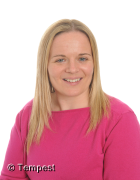 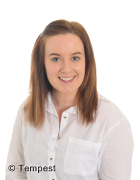 